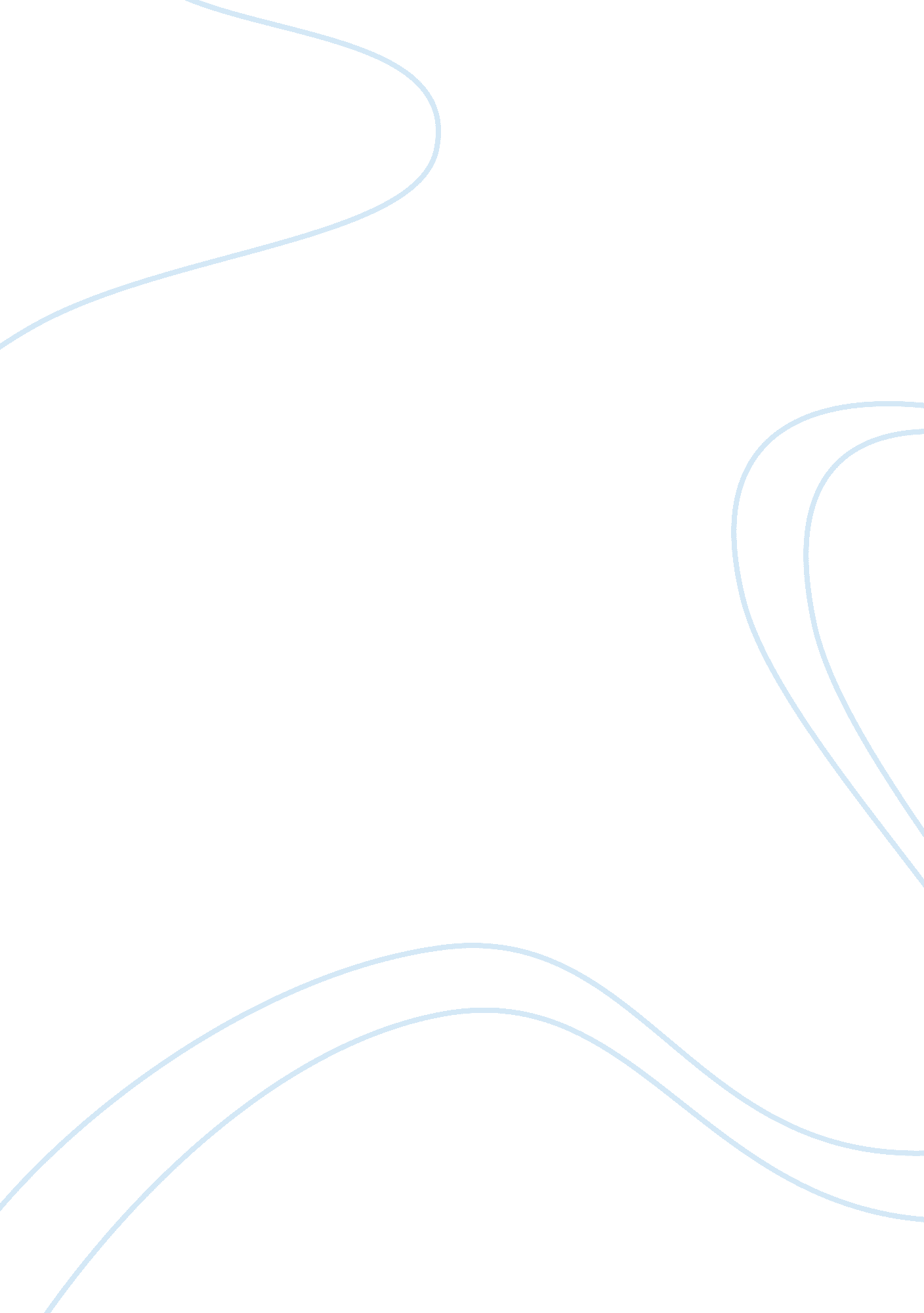 The cheapest hearing aidsHealth & Medicine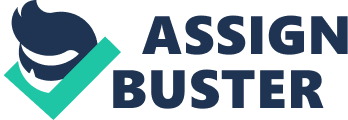 If there are fortunate people, there are also unlucky ones who need to work more but still earns small income. Since there are a lot of hearing aids to choose from, expect that there are still devices that is affordable for all kinds of people. Here is some information about the cheapest but helpful hearing aids that we gathered. MSA 30X Sound Amplifier- this device today will only costs $24. 95 or below. Most of the people may think that cheap hearing aids are not good or effective but MSA will prove them wrong. This type of hearing aid is a BTE or behind-the-ear and has 6 kinds of shaped ear buds to choose from and only weighs 0. 3 ozs. It has charging unit inside the box. Many users claim that MSA is a really good amplifier. Since this device gets all the sounds around it, the only thing that people find hard is that they can hear even a far away sound. But you don’t have to worry because this device is adjustable. By just lowering down the level, you can able to focus to the sound that you wanted to hear clearly. You just have to get used to it first. Many people also said that MSA is comfortable to wear because of their own ear size choice. TinBest EAR Hearing Amplifier Personal Sound Amplifier- from $187. 63, this device today will only cost $24. 05. It is said to have an equal quality that is the same as the best products on the market. The common complaint in many devices is the random sound on the background. This problem can be solved by adjusting the frequency mode. But the problem is that the control for this device is quite hard to adjust. Another thing is, you need to buy many batteries for it because the Chinese batteries were only good for hours. The Owl XL Hearing Amplifier- today, this device only cost $23. 98 and below. It might be cheap but it uses the latest electronic based air conduction technology. The piping of this device is said to be unnoticeable and it is consist of three ear buds. The only problem is that, most peoples’ complaint is about the sensitivity of the on and off switch though it is one of the usual problem of many hearing aids. But all in all, it is quite a good device. Walker’s Game Ear Ultra Ear ITC- you can buy this small device for only $16. 24 today but the shipping fee is not included. It originally costs $74. 99 per piece. The amplifier of this device is said to have expanded an equal sound to all the things around you like most hearing aids do. But they are also offering some attributes that can make the sound right. Though this device will fit to both of your ear, it is quite heavy because it weighs 0. 8. SSI Mini Hearing Enhancement System- for the price of $9. 99, you can have this ideal device that has five levels of volume control. They said that you can hear anything even in a hundred feet distance. But for some people, this is quite a problem. Though this device offers a low price, it has some problem that a user might encounter. The first one is the volume control which is said to be difficult to adjust and the other is about the tube that connects to the ear bud. Some users said that is too long to fit right. 